Федеральное государственное бюджетное учреждениеФедеральный центр организационно-методического обеспечения физического воспитания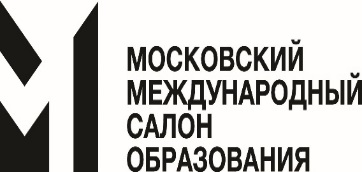 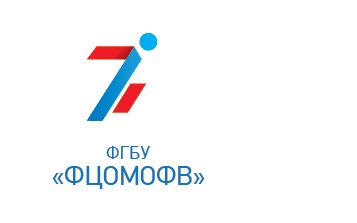 ЗАЯВКАна участие в деловой  и презентационно-образовательной программе* отметить интересующую Вас тему деловой программы, в которой планируете принять участие.    ** отметить презентационно-образовательную программу, в которой планируете принять участие.         Участие в перечисленных программах бесплатно.По окончании программы участникам будет выдан сертификат.Срок подачи заявки до 10 апреля 2016 года.Количество сертификатов ограничено, за организаторами оставляется право отклонения заявки.Заполненную заявку отправить на электронный адрес: fcfv-mmso@mail.ru Субъект РФНазвание организацииФамилия, имя, отчество (полностью)Должность Контактный телефонE-mailТема мероприятия*Презентация проекта и пресс-конференция   по итогам реализации перечня мероприятий по созданию в общеобразовательных организациях, расположенных в сельской местности, условий для занятий физической культурой и спортом. 14.04.2016Тема мероприятия*Круглый стол на тему «Самбо в школу – национальный проект возрождения культурных традиций».Подведение итогов апробации программно-методического комплекса по физическому воспитанию обучающихся 1-11 классов на основе самбо в субъектах РФ.14.04.2016Презентационно-образовательные площадки**Гимнастика – красота, грация, пластика.13.04.2016Презентационно-образовательные площадки**Школьный гольф (SNAG) – путь к здоровью.13.04.2016Презентационно-образовательные площадки**«Самбо в школу» – национальный вид спорта.14.04.2016Презентационно-образовательные площадки**Социальный проект «Президентские состязания» и «Президентские спортивные игры».15.04.2016Презентационно-образовательные площадки**«Футбол – в школу» - вместе к Чемпионату мира 201815.04.2016Презентационно-образовательные площадки**Интеллиада – интеллект, спорт, творчество.Компьютерный спорт – шаг в будущее.16.04.2016